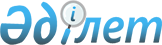 Об утверждении положения о государственном учреждении "Управление образования Западно-Казахстанской области"
					
			Утративший силу
			
			
		
					Постановление акимата Западно-Казахстанской области от 3 июня 2014 года № 145. Зарегистрировано Департаментом юстиции Западно-Казахстанской области 13 июня 2014 года № 3565. Утратило силу постановлением акимата Западно-Казахстанской области от 16 мая 2017 года № 125
      Сноска. Утратило силу постановлением акимата Западно-Казахстанской области от 16.05.2017 № 125 (вводится в действие со дня первого официального опубликования).
      Руководствуясь Гражданским кодексом Республики Казахстан и Законом Республики Казахстан от 23 января 2001 года "О местном государственном управлении и самоуправлении в Республике Казахстан" акимат Западно-Казахстанской области ПОСТАНОВЛЯЕТ:
      1. Утвердить прилагаемое положение о государственном учреждении "Управление образования Западно-Казахстанской области".
      2. Контроль за исполнением настоящего постановления возложить на заместителя акима Западно-Казахстанской области Макен Б.М.
      3. Настоящее постановление вводится в действие по истечении десяти календарных дней после дня первого официального опубликования. Положение
о государственном учреждении
"Управление образования
Западно-Казахстанской области"
1. Общие положения
      1. Государственное учреждение "Управление образования Западно-Казахстанской области" является государственным органом Республики Казахстан осуществляющим руководство в сфере образования в соответствии с законодательством Республики Казахстан.
      2. Государственное учреждение "Управление образования Западно-Казахстанской области" ведомств не имеет.
      3. Государственное учреждение "Управление образования Западно-Казахстанской области" осуществляет свою деятельность в соответствии с Конституцией и законами Республики Казахстан, актами Президента и Правительства Республики Казахстан, иными нормативными правовыми актами, а также настоящим Положением.
      4. Государственное учреждение "Управление образования Западно-Казахстанской области" является юридическим лицом в организационно-правовой форме государственного учреждения, имеет печати и штампы со своим наименованием на государственном языке, бланки установленного образца, в соответствии с законодательством Республики Казахстан, счета в органах казначейства.
      5. Государственное учреждение "Управление образования Западно-Казахстанской области" вступает в гражданско-правовые отношения от собственного имени.
      6. Государственное учреждение "Управление образования Западно-Казахстанской области" имеет право выступать стороной гражданско-правовых отношений от имени государства, если оно уполномочено на это в соответствии с законодательством.
      7. Государственное учреждение "Управление образования Западно-Казахстанской области" по вопросам своей компетенции в установленном законодательством порядке принимает решения, оформляемые приказами руководителя государственного учреждения "Управление образования Западно-Казахстанской области" и другими актами, предусмотренным законодательством Республики Казахстан.
      8. Структура и лимит штатной численности государственного учреждения "Управление образования Западно-Казахстанской области" утверждаются в соответствии с действующим законодательством.
      9. Местонахождение юридического лица: 090000, Западно-Казахстанская область, город Уральск, улица Ескалиева, дом № 72.
      10. Полное наименование государственного органа - государственное учреждение "Управление образования Западно-Казахстанской области".
      11. Настоящее Положение является учредительным документом государственного учреждения "Управление образования Западно-Казахстанской области".
      12. Финансирование деятельности государственного учреждения "Управление образования Западно-Казахстанской области" осуществляется из местного бюджета.
      13. Государственному учреждению "Управление образования Западно-Казахстанской области" запрещается вступать в договорные отношения с субъектами предпринимательства на предмет выполнения обязанностей, являющихся функциями государственного учреждения "Управление образования Западно-Казахстанской области".
      Если государственному учреждению "Управление образования Западно-Казахстанской области" законодательными актами предоставлено право осуществлять приносящую доходы деятельность, то доходы, полученные от такой деятельности, направляются в доход государственного бюджета. 2. Миссия, основные задачи,
функции, права и обязанности
государственного учреждения
"Управление образования
Западно-Казахстанской области"
      14. Миссия государственного учреждения "Управление образования Западно-Казахстанской области":
      реализация на территории Западно-Казахстанской области функции государственного управления в системе дошкольного, среднего общего, специального, дополнительного, технического и профессионального образования и защите прав детей.
      15. Задачи:
      1) осуществление единой государственной политики в сфере образования;
      2) обеспечение получения гражданами гарантированного бесплатного среднего образования в государственных учебных заведениях;
      3) создание необходимых условий для получения образования, направленных на формирование, развитие и профессиональное становление личности на основе национальных и общечеловеческих ценностей;
      4) развитие и социальная защита системы образования области в соответствии с изменяющимися потребностями общества и новыми социально-экономическими условиями;
      5) организация регионального учета несовершеннолетних, оставшихся без попечения родителей;
      6) развитие материально-технической базы, улучшение финансового обеспечения учреждений образования;
      7) расширение инновационных процессов в образовании, в том числе в управлении образовательными учреждениями;
      8) расширение сферы совместной деятельности органов образования с другими органами государственного управления, общественностью, средствами массовой информации;
      9) обеспечение прав и законных интересов детей, недопущение их дискриминации;
      10) обеспечение реализации государственных, местных программ защиты прав и законных интересов детей, поддержки семьи и детства.
      11) иные задачи, возложенные на государственное учреждение "Управление образования Западно-Казахстанской области" законодательством Республики Казахстан, актами акима и акимата области.
      16. Функции:
      1) разрабатывает региональные программы и планы развития образования;
      2) проводит государственную политику в сфере образования, координирует деятельность всех государственных учреждений образования на территории области;
      3) анализирует, обобщает и вносит предложения по совершенствованию образовательного процесса;
      4) в порядке установленном законодательством Республики Казахстан проводит аттестацию педагогических кадров;
      5) проводит экспертный анализ состояния системы образования в области, выявляет тенденции ее развития;
      6) проводит инновационную политику в области технологии обучения;
      7) организует и координирует работу служб и организаций по социальной защите и охране прав ребенка. Создает условия для обучения, воспитания, трудовой и социальной адаптации детей-сирот и детей, оставшихся без попечения родителей, детей, имеющих недостатки в физическом и умственном развитии и других детей, нуждающихся в помощи государства;
      8) осуществляет меры по сохранности, развитию и совершенствованию основных фондов системы образования, разрабатывает и представляет в аппарат акима области предложения по укреплению материально-технической базы, строительству и проектированию новых объектов системы образования, планирует заказы по капитальному ремонту учреждений и организаций образования;
      9) содействует развитию негосударственного сектора образования, новых типов государственных образовательных организаций.
      10) обеспечение личной неприкосновенности ребенка, осуществление его защиты от физического и (или) психического насилия, жестокого, грубого или унижающего человеческое достоинство обращения, действий сексуального характера, вовлечения в преступную деятельность и совершения антиобщественных действий и иных видов деятельности, ущемляющих закрепленные Конституцией Республики Казахстан права и свободы человека и гражданина;
      11) участие в работе областной комиссии по делам несовершеннолетних и защите их прав;
      12) осуществляет иные функции, предусмотренные законодательством Республики Казахстан.
      17. Права и обязанности:
      1) запрашивать и получать от государственных органов, иных организаций, а также должностных лиц, граждан документы и сведения, необходимые для выполнения возложенных на него задач и функций;
      2) в пределах своей компетенции принимать решения;
      3) вносить предложения по созданию, реорганизации и ликвидации организаций в пределах своей компетенции;
      4) проводить по вопросам входящим в компетенцию государственного учреждения "Управление образования Западно-Казахстанской области", проверки учреждений и организаций образования области;
      5) проводить конференции, семинары, выставки, совещания по вопросам, входящим в компетенцию государственного учреждения "Управление образования Западно-Казахстанской области", участвовать в разработке образовательных программ, в том числе международных, устанавливать прямые связи и заключать договора о сотрудничестве с органами и учреждениями образования стран ближнего и дальнего зарубежья;
      6) размещать на конкурсной основе государственный образовательный заказ на подготовку рабочих и специалистов в организациях технического и профессионального образования;
      7) осуществлять иные права и обязанности предусмотренным законодательством Республики Казахстан. 3. Организация деятельности
государственного учреждения
"Управление образования
Западно-Казахстанской области"
      18. Руководство государственного учреждения "Управление образования Западно-Казахстанской области" осуществляется первым руководителем, который несет персональную ответственность за выполнение возложенных на государственное учреждение "Управление образования Западно-Казахстанской области" задач и осуществление им своих функций.
      19. Первый руководитель государственного учреждения "Управление образования Западно-Казахстанской области" назначается на должность и освобождается от должности акимом Западно-Казахстанской области в установленном законом порядке.
      20. Первый руководитель государственного учреждения "Управление образования Западно-Казахстанской области" имеет заместителей, которые назначаются на должности и освобождаются от должностей в соответствии с законодательством Республики Казахстан.
      21. Полномочия первого руководителя государственного учреждения "Управление образования Западно-Казахстанской области":
      1) организует и руководит работой государственного учреждения "Управление образования Западно-Казахстанской области" и несет персональную ответственность за выполнение возложенных на государственное учреждение "Управление образования Западно-Казахстанской области" задач и осуществления им своих функций;
      2) определяет обязанности, полномочия заместителей руководителя, руководителей отделов и работников государственного учреждения "Управление образования Западно-Казахстанской области";
      3) ведет работу по борьбе с коррупцией и несет персональную ответственность за работу в этом направлении;
      4) в соответствии с действующим законодательством назначает и освобождает от должностей работников государственного учреждения "Управление образования Западно-Казахстанской области";
      5) в установленном законодательством порядке решает вопросы поощрения, оказания материальной помощи, наложения дисциплинарных взысканий на работников государственного учреждения "Управление образования Западно-Казахстанской области";
      6) утверждает положения об отделах и должностные инструкции работников государственного учреждения "Управление образования Западно-Казахстанской области";
      7) в пределах своей компетенции издает приказы, дает указания, подписывает служебную документацию;
      8) представляет государственное учреждение "Управление образования Западно-Казахстанской области" в государственных органах и иных организациях;
      9) первый руководитель государственного учреждения "Управление образования Западно-Казахстанской области" проводит работу по вопросам гендерной политики и несет персональную ответственность в этом направлении;
      10) в установленном порядке решает вопросы финансово-экономической и хозяйственной деятельности, контролирует рациональное и целевое исполнение бюджетных средств;
      11) контролирует ход исполнения нормативных правовых актов, проектов программ и других документов по вопросам, входящим в компетенцию государственного учреждения "Управление образования Западно-Казахстанской области";
      12) в соответствии с законодательством Республики Казахстан осуществляет и другие полномочия.
      Исполнение полномочий первого руководителя государственного учреждения "Управление образования Западно-Казахстанской области" в период его отсутствия осуществляется лицом, его замещающим в соответствии с действующим законодательством.
      22. Первый руководитель определяет полномочия своих заместителей в соответствии с действующим законодательством.
      23. Аппарат государственного учреждения "Управление образования Западно-Казахстанской области" возглавляется руководителем государственного учреждения "Управление образования Западно-Казахстанской области", назначаемым на должность и освобождаемым от должности в соответствии с действующим законодательством Республики Казахстан. 4. Имущество государственного учреждения
"Управление образования
Западно-Казахстанской области"
      24. Государственное учреждение "Управление образования Западно-Казахстанской области" может иметь на праве оперативного управления обособленное имущество в случаях, предусмотренных законодательством.
      Имущество государственного учреждения "Управление образования Западно-Казахстанской области" формируется за счет имущества, переданного ему собственником, а также имущества (включая денежные доходы), приобретенного в результате собственной деятельности и иных источников, не запрещенных законодательством Республики Казахстан.
      25. Имущество, закрепленное за государственным учреждением "Управление образования Западно-Казахстанской области" относится к коммунальной собственности.
      26. Государственное учреждение "Управление образования Западно-Казахстанской области" не вправе самостоятельно отчуждать или иным способом распоряжаться закрепленным за ним имуществом и имуществом, приобретенным за счет средств, выданных ему по плану финансирования, если иное не установлено законодательством. 5. Реорганизация и упразднение
государственного учреждения
"Управление образования
Западно-Казахстанской области"
      27. Реорганизация и упразднение государственного учреждения "Управление образования Западно-Казахстанской области" осуществляются в соответствии с законодательством Республики Казахстан.
					© 2012. РГП на ПХВ «Институт законодательства и правовой информации Республики Казахстан» Министерства юстиции Республики Казахстан
				
      Аким области

Н. Ногаев
Утверждено
постановлением акимата
Западно-Казахстанской области
от "3" июня 2014 года № 145